リハビリ手帳神奈川県版3士会合同作成理学療法士会・作業療法士会・言語聴覚士会2023年3月　プロトタイプリハビリ基本情報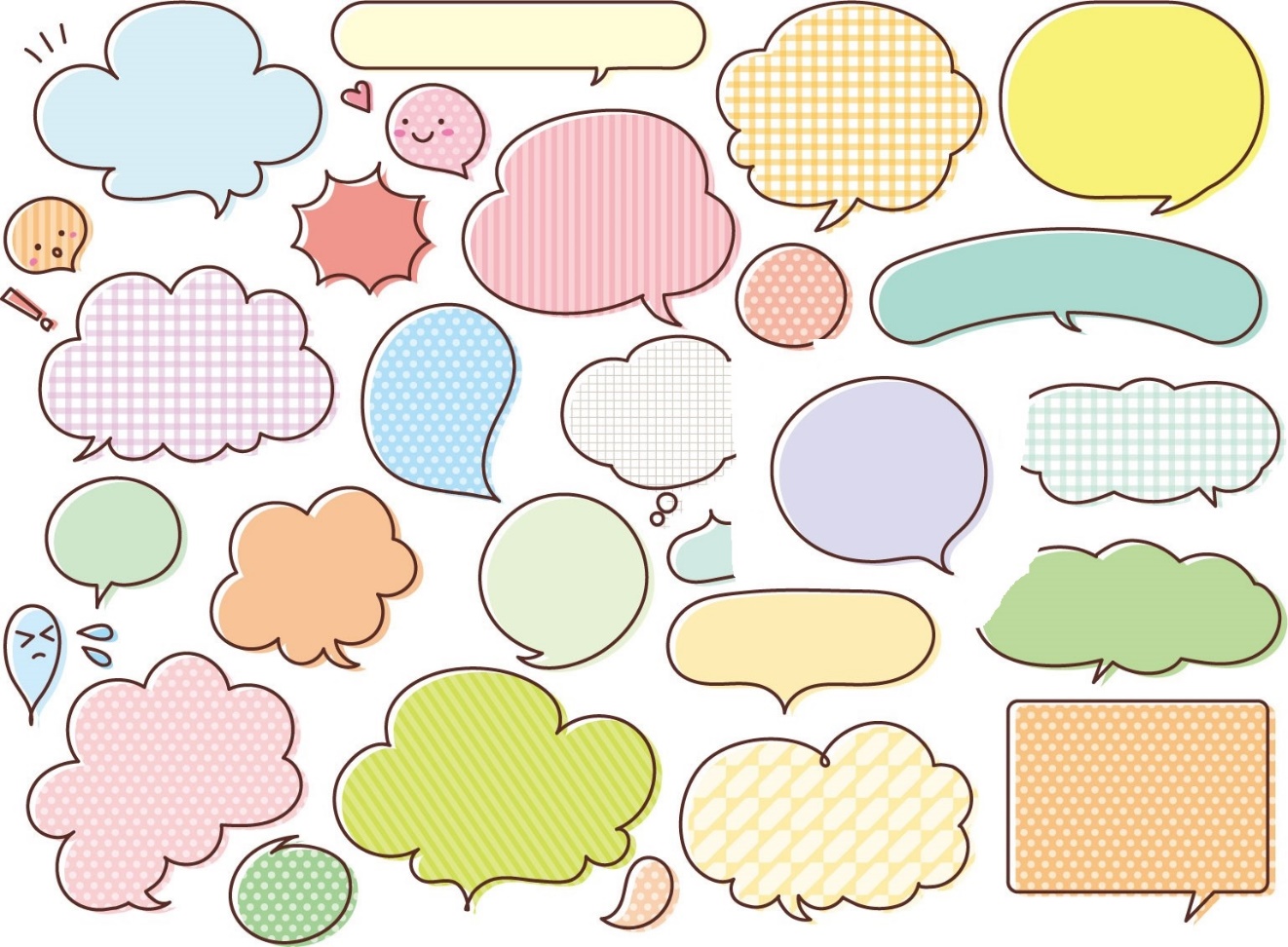 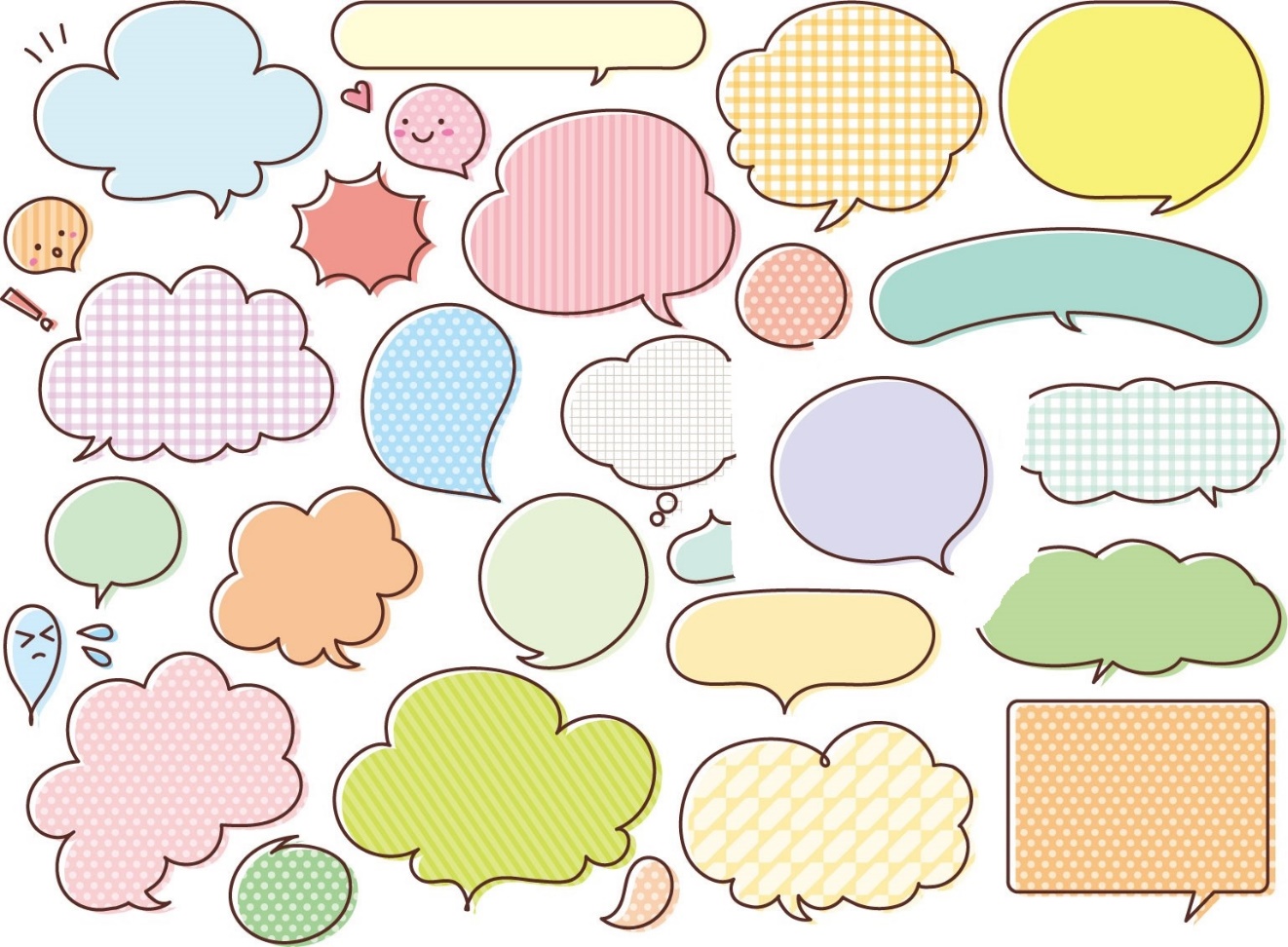 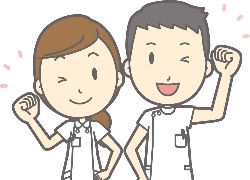 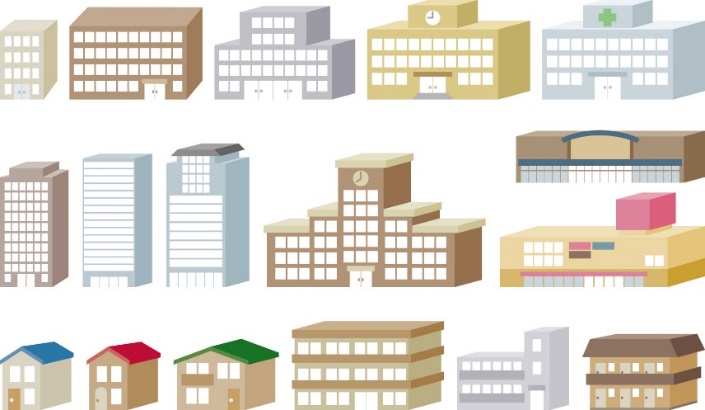 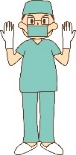 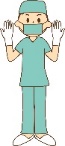 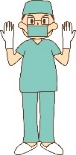 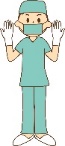 手術歴（術式や禁忌）入院中に行ったリハビリの記録介護保険を利用されている方へ介護保険やその他制度・サービスを利用されている方あなたの担当ケアマネジャー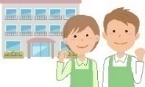 入所施設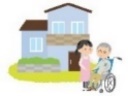 通所施設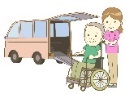 訪問事業所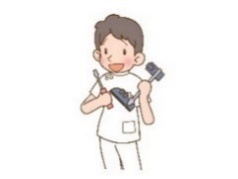 これまでに作成した義肢装具　装具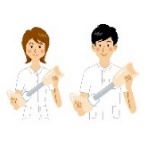 　義肢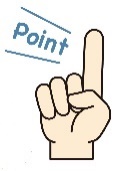 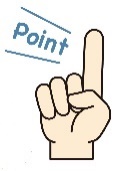 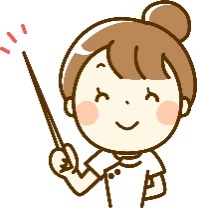 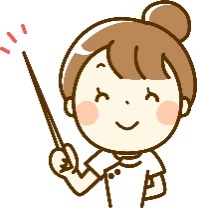 　起居・移乗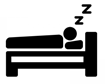 基本動作実施状況：　　　　　年　　　月　　　日　　所属：　　　　　　　　　　　　　　記載者：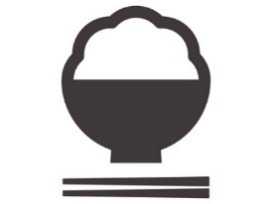 食事実際の状況：　　　　　年　　　月　　　日　　所属：　　　　　　　　　　　　　　記載者：食事に関する課題：　　　　　年　　　月　　　日　　所属：　　　　　　　　　　　　　　記載者：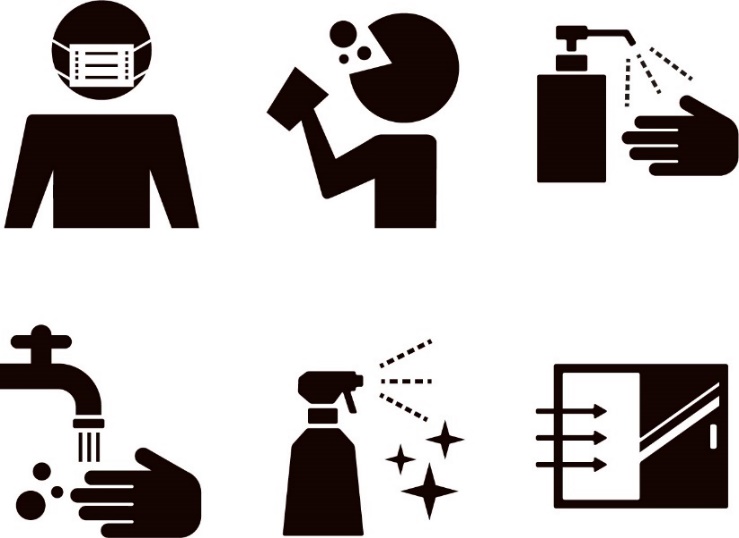 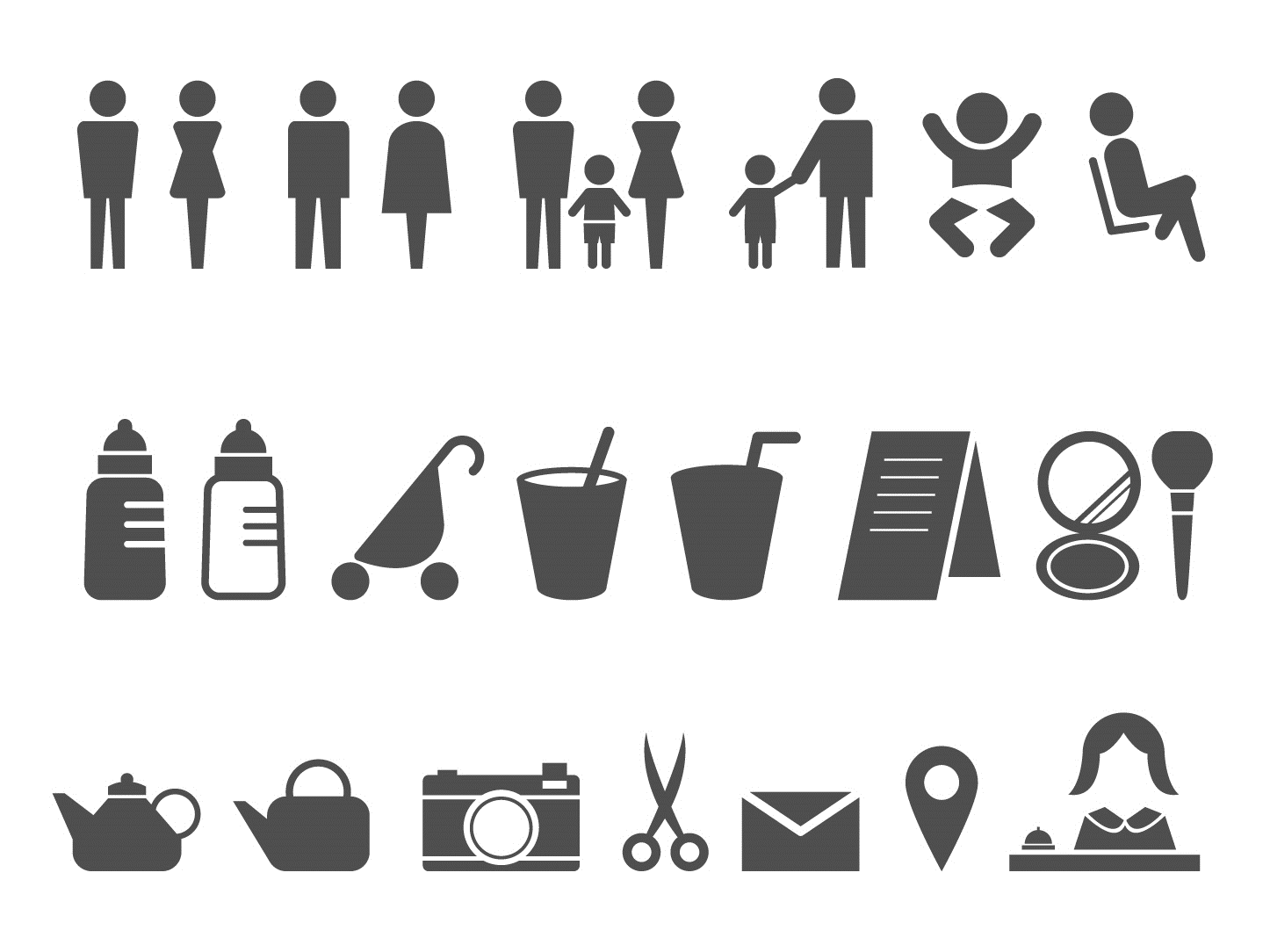 整容実際の状況：　　　　　年　　　月　　　日　　所属：　　　　　　　　　　　　　　記載者：整容動作に対する　意欲／関心／精神面　の課題　　　　　年　　　月　　　日　　記録者：その他／自由記載欄　　　　　年　　　月　　　日　　所属：　　　　　　　　　　　　　　記載者：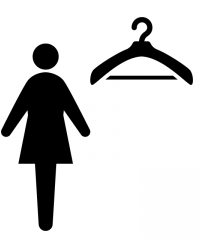 更衣実施状況：　　　　　　　　　　　年　　　月　　　日　　所属：　　　　　　　　　　　　　　記載者：環境設定の必要性：　　　　　年　　　月　　　日　　所属：　　　　　　　　　　　　　　記載者：自由記載欄：　　　　　　　　　年　　　月　　　日　　所属：　　　　　　　　　　　　　　記載者：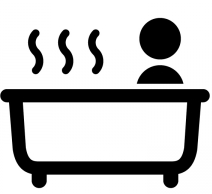 入浴環　境：　　　　　　　　　年　　　月　　　日　　所属：　　　　　　　　　　　　　　記載者：実施状況：　　　　　年　　　月　　　日　　所属：　　　　　　　　　　　　　　記載者：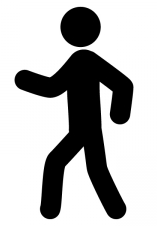 歩行歩行レベル：　　　　　年　　　月　　　日　　所属：　　　　　　　　　　　　　　記載者：歩行の課題：　　　　　年　　　月　　　日　　所属：　　　　　　　　　　　　　　記載者：歩行介助における注意点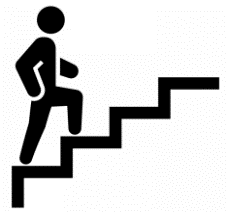 階段環　境：　　　　　　　　　　　　　年　　　月　　　日　　所属：　　　　　　　　　　　　　　記載者：段差昇降動作の課題：　　　　　　　　　　　　　　　所属：　　　　　　　　　　　　　　記載者：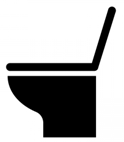 排尿排便トイレ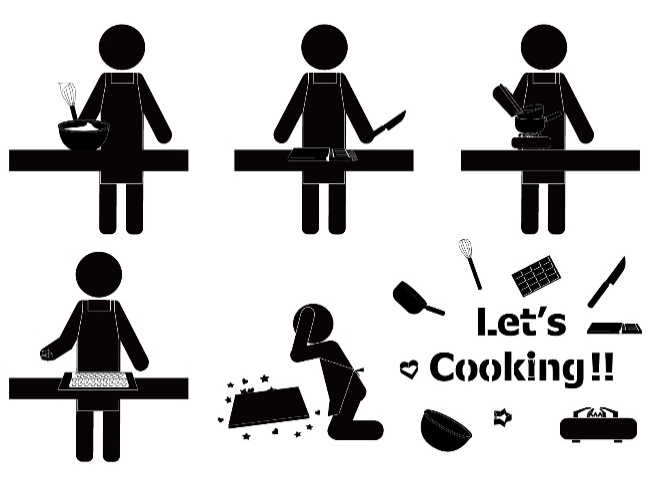 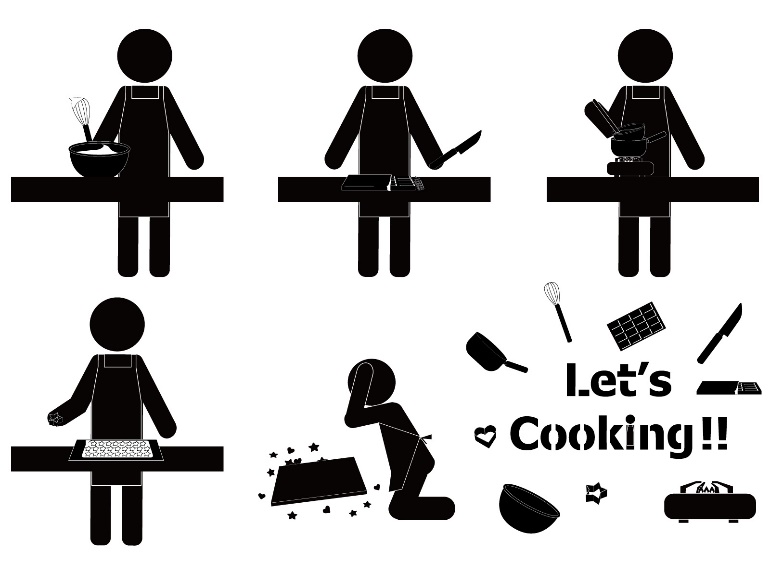 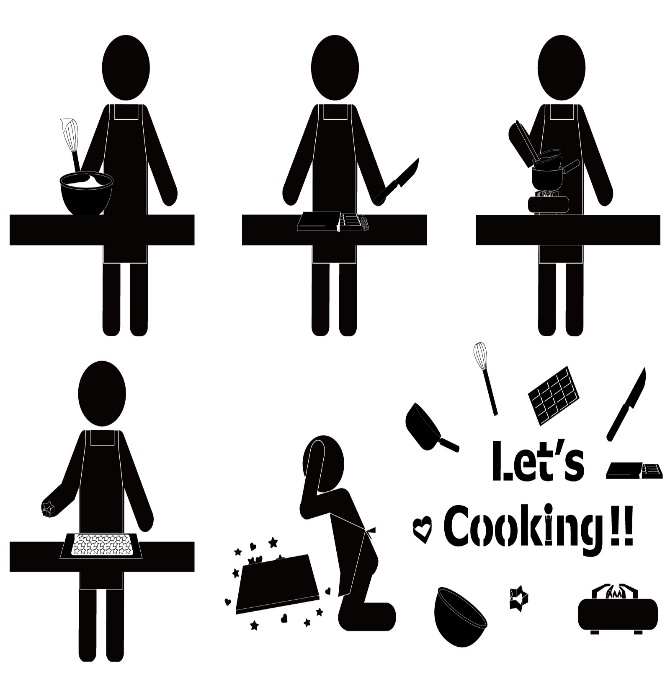 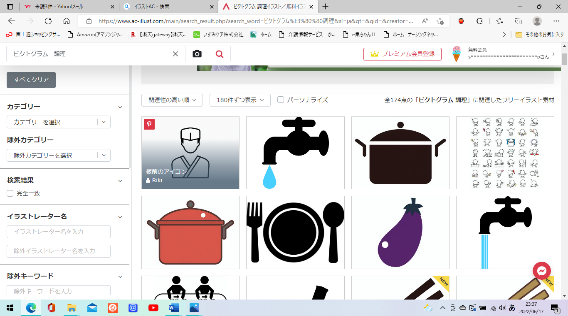 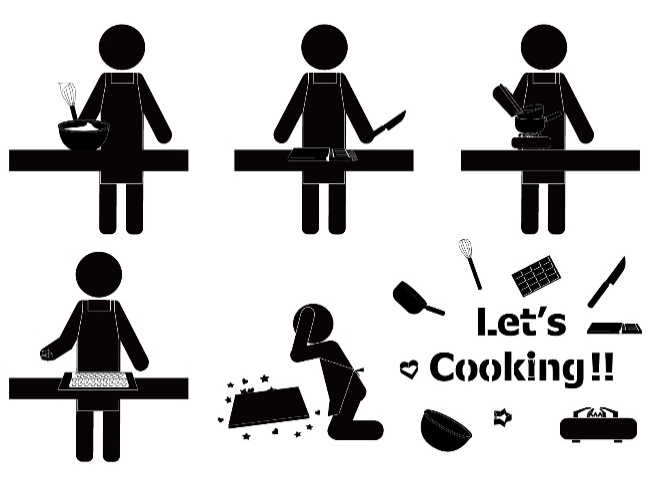 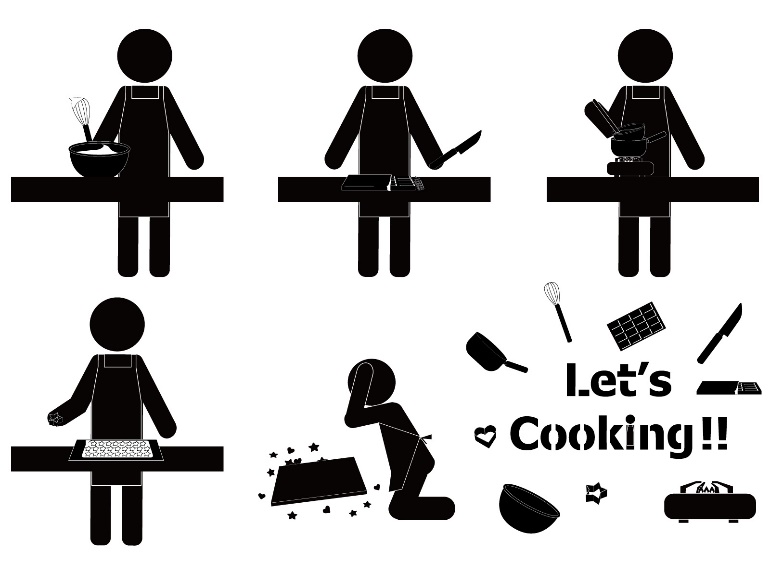 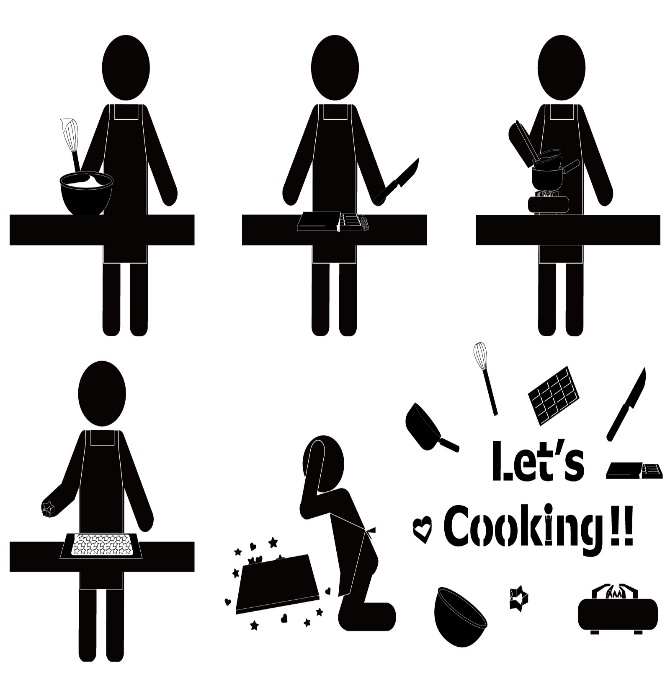 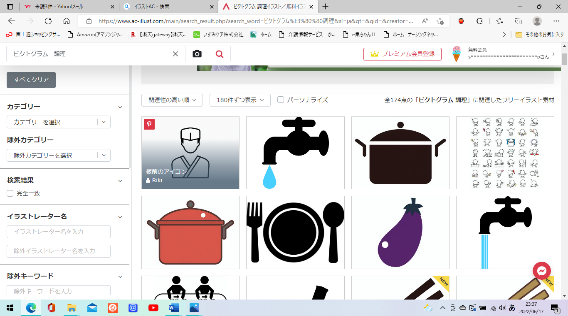 調理調理の実施状況 ：　　　　　年　　　月　　　日　　所属：　　　　　　　　　　　　　　記載者：調理の方法：　　　　　　　　　年　　　月　　　日　　所属：　　　　　　　　　　　　　　記載者：調理に関するその他の課題：　　　　　　年　　　月　　　日　　　　　　　　　　　　　　記載者：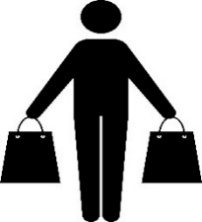 買い物実施者：　　　　　　　　　　　　　　年　　　月　　　日　　所属：　　　　　　　　　　　　　　記載者：移動手段とその環境：買物に関する　意欲／精神面　の課題：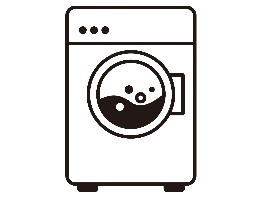 洗濯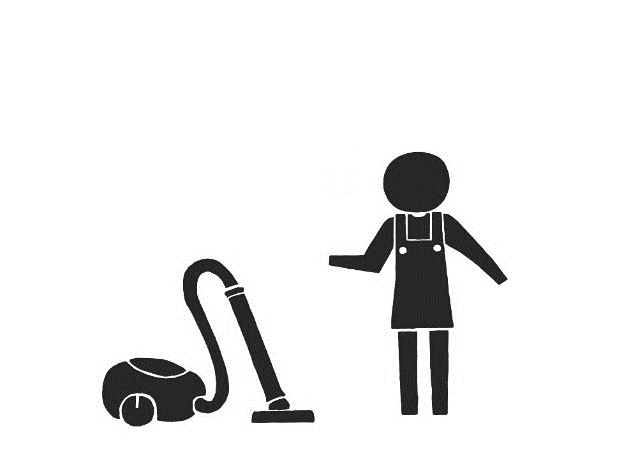 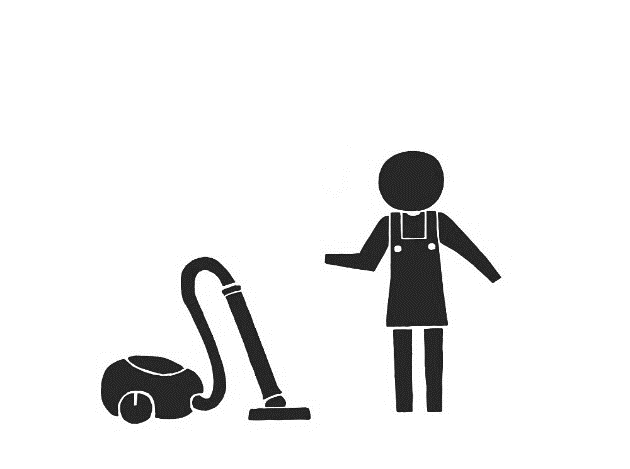 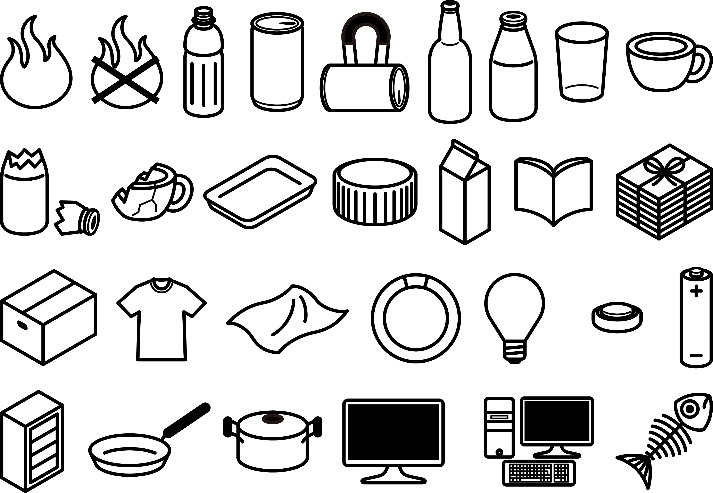 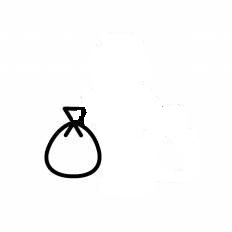 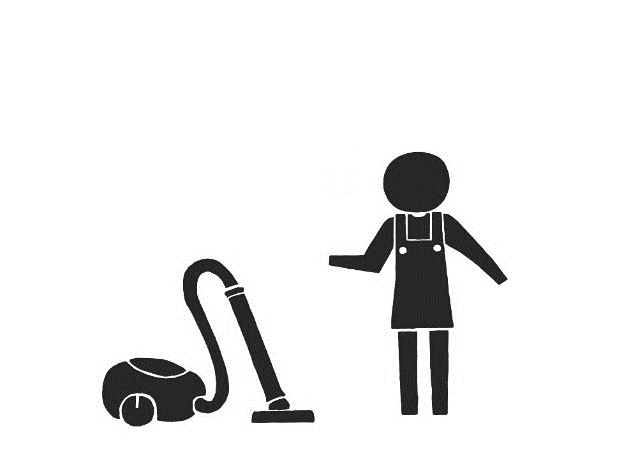 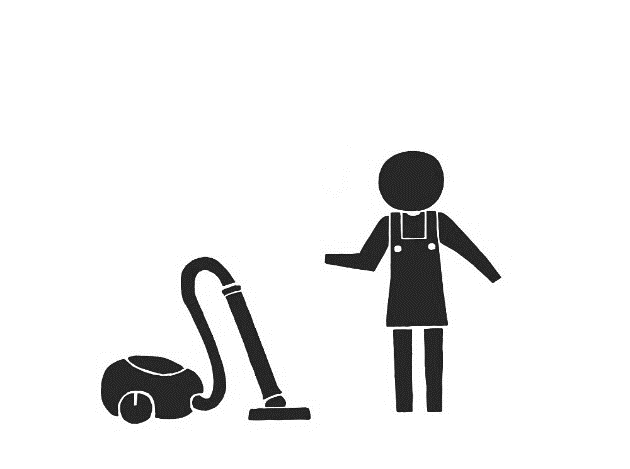 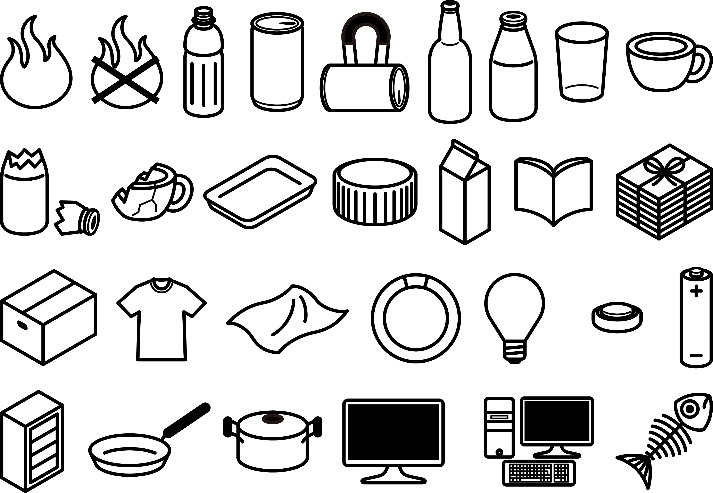 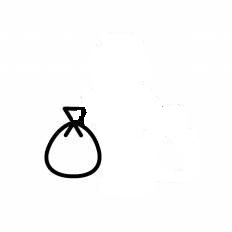 　　ゴミ出し　　　　　　　掃除片付け（整理整頓）：　　　年　　　月　　　日　　所属：　　　　　　　　　　　　　　記載者：ゴミ出し：　　　年　　　月　　　日　　所属：　　　　　　　　　　　　　　記載者：掃除（拭き掃除）：　　　　　年　　　月　　　日　　所属：　　　　　　　　　　　　　　記載者：掃除（掃除機）：　　　　　年　　　月　　　日　　所属：　　　　　　　　　　　　　　記載者：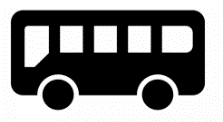 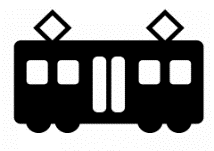 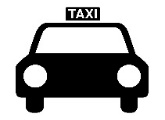 交通機関の利用タクシー：　　　　　　　　　　年　　　月　　　日　　所属：　　　　　　　　　　　　　　記載者：移動先の課題となる情報：　　　　　　　　　　　　　　　　　年　　　月　　　日　　　記載者：交通機関の利用に対する　意欲／精神面の課題　　　年　　　月　　　日　　　　記載者：嚥下や咀嚼に関しての情報嚥下・咀嚼障害　：　　　　　　　　　　　年　　　月　　　日　　所属：　　　　　　　　　　　記載者：義歯等装具の状態：　　　　　　　　　　年　　　月　　　日　　所属：　　　　　　　　　　　記載者：口腔ケアの方法や注意点：　　　　　　年　　　月　　　日　　所属：　　　　　　　　　　　記載者：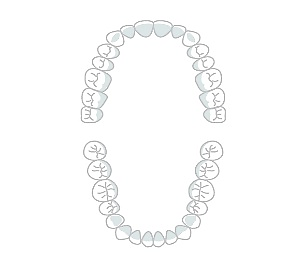 食形態：　　　　　　　　　　　　　　　　　年　　　月　　　日　　所属：　　　　　　　　　　　記載者：食事や水分摂取の注意点：　　　　　年　　　月　　　日　　所属：　　　　　　　　　　　記載者：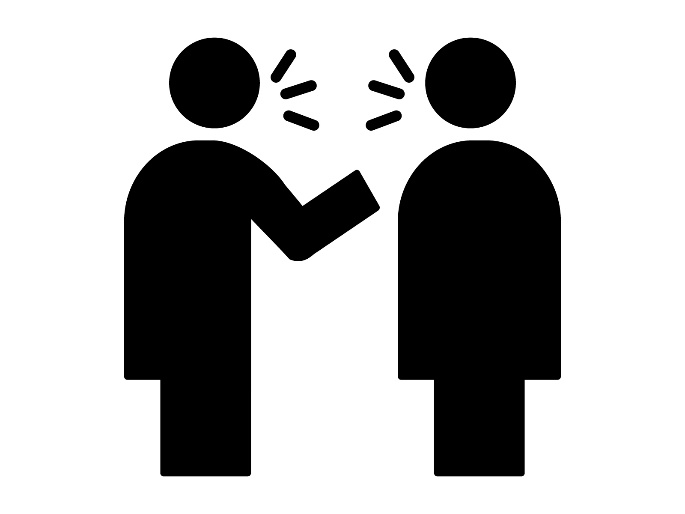 コミュニケーション聞く ：　　　　　年　　　月　　　日　　所属：　　　　　　　　　　　　　　記載者：理解 ：　　　　　年　　　月　　　日　　所属：　　　　　　　　　　　　　　記載者：伝える：　　　　　　　　　年　　　月　　　日　　所属：　　　　　　　　　　　　　　記載者：意欲・感情：　　　　　　年　　　月　　　日　所属：　　　　　　　　　　　　　　記載者：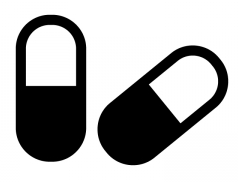 薬処方された薬剤：　　　　　　　年　　　月　　　日　　所属：　　　　　　　　　　　　　　記載者：服薬に関する課題：　フリーコメント：　　　　　年　　　月　　　日　　所属：　　　　　　　　　　　　　　記載者：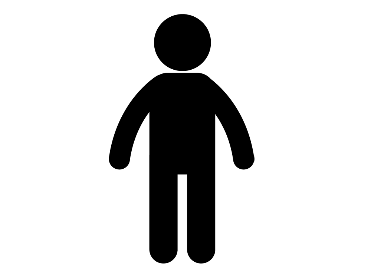 その他フリーコメント：　　　　　年　　　月　　　日　　所属：　　　　　　　　　　　　　　記載者：　あなたの″歩行習慣″の記録　　　あなたの″社会参加への″記録あなたの１日をどのように過ごしていますか？　（普段の活動内容を記載してみて下さい）あなたの希望や目標を教えてください！①社会参加　（　具体的な目標　）②運動・活動（　具体的な目標　）③食・栄養　　（　具体的な目標　）ふりがな性　別生年月日氏　名 (男・女）　　年　　月　　日住　所電　話（自宅）　　　－　　　－　　　　　（携帯）　　　　－　　　－　　　　（自宅）　　　－　　　－　　　　　（携帯）　　　　－　　　－　　　　（自宅）　　　－　　　－　　　　　（携帯）　　　　－　　　－　　　　緊急連絡先優先度１（続柄）緊急連絡先優先度１　　　　－　　　　－　緊急連絡先優先度２（続柄）緊急連絡先優先度２　　　　－　　　　－診断名年　月診断名年　月番号医療機関、その他施設名疾患・傷病名入院期間または施設利用期間　　　年　　月　～　　　　　年　　月　　　年　　月　～　　　　　年　　月　　　年　　月　～　　　　　年　　月番号術式や手術方法実施年月日備考（禁忌肢位や注意点など）番号実施年月日リハビリの内容など[　　]番の医療機関　　年　　月　　日　　年　　月　　日[　PT　・　OT　・　ST　][　　]番の医療機関　　年　　月　　日　　年　　月　　日[　PT　・　OT　・　ST　][　　]番の医療機関　　年　　月　　日　　年　　月　　日[　PT　・　OT　・　ST　]介護保険事業対象者　　要支援１　　要支援２　要介護１　 要介護２　　要介護３　　要介護４　　要介護５事業対象者　　要支援１　　要支援２　要介護１　 要介護２　　要介護３　　要介護４　　要介護５事業対象者　　要支援１　　要支援２　要介護１　 要介護２　　要介護３　　要介護４　　要介護５身体障碍者手帳１級　　　２級　　　３級　　　４級　　　５級　１級　　　２級　　　３級　　　４級　　　５級　１級　　　２級　　　３級　　　４級　　　５級　療育手帳制度重度（A）　　　　　それ以外（B）重度（A）　　　　　それ以外（B）重度（A）　　　　　それ以外（B）精神障碍者保健福祉手帳１級　　　２級　　　３級１級　　　２級　　　３級１級　　　２級　　　３級自立支援医療制度の利用有　　無成年後見制度の利用有　　無そ　の　他担当の居宅介護支援事業所担当ケアマネジャー電話FAX　-　-　-　-　-　-介護事業所／介護施設名TELFAX施設利用期間　　　年　　月　～　　　年　　月　　　年　　月　～　　　年　　月　　　年　　月　～　　　年　　月　　　年　　月　～　　　年　　月介護事業所／介護施設名TELFAX施設利用期間　　　年　　月　～　　　年　　月　　　年　　月　～　　　年　　月　　　年　　月　～　　　年　　月　　　年　　月　～　　　年　　月介護事業所／介護施設名TELFAX施設利用期間　　　年　　月　～　　　年　　月　　　年　　月　～　　　年　　月　　　年　　月　～　　　年　　月　　　年　　月　～　　　年　　月義　肢　名作成時期作成した医療機関または義肢装具業者保険　　　年　　月　　日健・障年　　月　　日健・障年　　月　　日健・障装　具　名作成時期作成した医療機関または義肢装具業者保険　　　年　　月　　日健・障年　　月　　日健・障年　　月　　日健・障　　　年　　月　　日健・障年　　月　　日健・障年　　月　　日健・障家屋構造家屋構造家屋構造住居の種類□戸建家屋（　　　階建て　・　平屋　）□戸建家屋（　　　階建て　・　平屋　）□戸建家屋（　　　階建て　・　平屋　）住居の種類□集合住宅（　　　階建て　　　　階　）　　　□集合住宅（　　　階建て　　　　階　）　　　□集合住宅（　　　階建て　　　　階　）　　　住居の種類エレベーター（有・無）エレベーター（有・無）エレベーター（有・無）トイレ入口：□引き戸　□開き戸入口：□引き戸　□開き戸入口：□引き戸　□開き戸トイレ便器：□和式　　□洋式　便器：□和式　　□洋式　便器：□和式　　□洋式　浴室浴槽：□据え置き　□埋め込み浴槽：□据え置き　□埋め込み浴槽：□据え置き　□埋め込み浴室浴槽の大きさ：縦　　　　cm　横　　　　cm　深さ　　　cm浴槽の大きさ：縦　　　　cm　横　　　　cm　深さ　　　cm浴槽の大きさ：縦　　　　cm　横　　　　cm　深さ　　　cm浴室浴槽の大きさ：縦　　　　cm　横　　　　cm　深さ　　　cm浴槽の大きさ：縦　　　　cm　横　　　　cm　深さ　　　cm浴槽の大きさ：縦　　　　cm　横　　　　cm　深さ　　　cm寝室広さ：　　　畳（畳・フローリング）広さ：　　　畳（畳・フローリング）広さ：　　　畳（畳・フローリング）寝室寝具：□ベッド　　□布団　　□介護ベッド寝具：□ベッド　　□布団　　□介護ベッド寝具：□ベッド　　□布団　　□介護ベッド廊下廊下の幅　　　　cm　　段差（有　・無　）廊下の幅　　　　cm　　段差（有　・無　）廊下の幅　　　　cm　　段差（有　・無　）廊下の幅　　　　cm　　段差（有　・無　）玄関ポーチの高さ：　　　　cmポーチの高さ：　　　　cmポーチの高さ：　　　　cm玄関上がり框高さ：　　　　cm上がり框高さ：　　　　cm上がり框高さ：　　　　cm自宅内手すり（　有・無　）→　場所□玄関　□トイレ　□浴室　□廊下　□居室　□寝室（　有・無　）→　場所□玄関　□トイレ　□浴室　□廊下　□居室　□寝室（　有・無　）→　場所□玄関　□トイレ　□浴室　□廊下　□居室　□寝室（　有・無　）→　場所□玄関　□トイレ　□浴室　□廊下　□居室　□寝室その他の福祉用具品　名場　所場　所場　所その他の福祉用具□玄関　□トイレ　□浴室　□廊下　□居室　□寝室□玄関　□トイレ　□浴室　□廊下　□居室　□寝室□玄関　□トイレ　□浴室　□廊下　□居室　□寝室その他の福祉用具□玄関　□トイレ　□浴室　□廊下　□居室　□寝室□玄関　□トイレ　□浴室　□廊下　□居室　□寝室□玄関　□トイレ　□浴室　□廊下　□居室　□寝室その他の福祉用具□玄関　□トイレ　□浴室　□廊下　□居室　□寝室□玄関　□トイレ　□浴室　□廊下　□居室　□寝室□玄関　□トイレ　□浴室　□廊下　□居室　□寝室その他の福祉用具□玄関　□トイレ　□浴室　□廊下　□居室　□寝室□玄関　□トイレ　□浴室　□廊下　□居室　□寝室□玄関　□トイレ　□浴室　□廊下　□居室　□寝室その他の福祉用具□玄関　□トイレ　□浴室　□廊下　□居室　□寝室□玄関　□トイレ　□浴室　□廊下　□居室　□寝室□玄関　□トイレ　□浴室　□廊下　□居室　□寝室その他の福祉用具□玄関　□トイレ　□浴室　□廊下　□居室　□寝室□玄関　□トイレ　□浴室　□廊下　□居室　□寝室□玄関　□トイレ　□浴室　□廊下　□居室　□寝室その他の福祉用具□玄関　□トイレ　□浴室　□廊下　□居室　□寝室□玄関　□トイレ　□浴室　□廊下　□居室　□寝室□玄関　□トイレ　□浴室　□廊下　□居室　□寝室日時　　　　年　　　月　　　日　　　　年　　　月　　　日　　　　年　　　月　　　日ADL食事自立　・　見守り　・　一部介助　　重介助　・　全介助　・　未実施食事自立　・　見守り　・　一部介助　　重介助　・　全介助　・　未実施食事自立　・　見守り　・　一部介助　　重介助　・　全介助　・　未実施ADLトイレ自立　・　見守り　・　一部介助　　重介助　・　全介助　・　未実施トイレ自立　・　見守り　・　一部介助　　重介助　・　全介助　・　未実施トイレ自立　・　見守り　・　一部介助　　重介助　・　全介助　・　未実施ADL入浴自立　・　見守り　・　一部介助　　重度助　・　全介助　・　未実施入浴自立　・　見守り　・　一部介助　　重介助　・　全介助　・　未実施入浴自立　・　見守り　・　一部介助　　重介助　・　全介助　・　未実施ADL移動自立　・　見守り　・　一部介助　　重介助　・　全介助　・　未実施移動自立　・　見守り　・　一部介助　　重介助　・　全介助　・　未実施移動自立　・　見守り　・　一部介助　　重介助　・　全介助　・　未実施ADL整容自立　・　見守り　・　一部介助　　重介助　・　全介助　・　未実施整容自立　・　見守り　・　一部介助　　重介助　・　全介助　・　未実施整容自立　・　見守り　・　一部介助　　重介助　・　全介助　・　未実施ADL更衣自立　・　見守り　・　一部介助　　重介助　・　全介助　・　未実施更衣自立　・　見守り　・　一部介助　　重介助　・　全介助　・　未実施更衣自立　・　見守り　・　一部介助　　重介助　・　全介助　・　未実施ADL移乗自立　・　見守り　・　一部介助　　重介助　・　全介助　・　未実施移乗自立　・　見守り　・　一部介助　　重介助　・　全介助　・　未実施移乗自立　・　見守り　・　一部介助　　重介助　・　全介助　・　未実施ADL階段自立　・　見守り　・　一部介助　　重介助　・　全介助　・　未実施階段自立　・　見守り　・　一部介助　　重介助　・　全介助　・　未実施階段自立　・　見守り　・　一部介助　　重介助　・　全介助　・　未実施ADL排尿自立　・　見守り　・　一部介助　　重介助　・　全介助　・　未実施排尿自立　・　見守り　・　一部介助　　重介助　・　全介助　・　未実施排尿自立　・　見守り　・　一部介助　　重介助　・　全介助　・　未実施ADL排便自立　・　見守り　・　一部介助　　重介助　・　全介助　・　未実施排便自立　・　見守り　・　一部介助　　重介助　・　全介助　・　未実施排便自立　・　見守り　・　一部介助　　重介助　・　全介助　・　未実施IADL調理自立　・　見守り　・　一部介助　　重介助　・　全介助　・　未実施調理自立　・　見守り　・　一部介助　　重介助　・　全介助　・　未実施調理自立　・　見守り　・　一部介助　　重介助　・　全介助　・　未実施IADL洗濯自立　・　見守り　・　一部介助　　重介助　・　全介助　・　未実施洗濯自立　・　見守り　・　一部介助　　重介助　・　全介助　・　未実施洗濯自立　・　見守り　・　一部介助　　重介助　・　全介助　・　未実施IADL掃除自立　・　見守り　・　一部介助　　重介助　・　全介助　・　未実施掃除自立　・　見守り　・　一部介助　　重介助　・　全介助　・　未実施掃除自立　・　見守り　・　一部介助　　重介助　・　全介助　・　未実施IADL買物自立　・　見守り　・　一部介助　　重介助　・　全介助　・　未実施買物自立　・　見守り　・　一部介助　　重介助　・　全介助　・　未実施買物自立　・　見守り　・　一部介助　　重介助　・　全介助　・　未実施IADL交通利用自立　・　見守り　・　一部介助　　重介助　・　全介助　・　未実施交通利用自立　・　見守り　・　一部介助　　重介助　・　全介助　・　未実施交通利用自立　・　見守り　・　一部介助　　重介助　・　全介助　・　未実施基本動作起き上がり自立　・　見守り　・　一部介助　　重介助　・　全介助　・　未実施起き上がり自立　・　見守り　・　一部介助　　重介助　・　全介助　・　未実施起き上がり自立　・　見守り　・　一部介助　　重介助　・　全介助　・　未実施基本動作座位自立　・　見守り　・　一部介助　　重介助　・　全介助　・　未実施座位自立　・　見守り　・　一部介助　　重介助　・　全介助　・　未実施座位自立　・　見守り　・　一部介助　　重介助　・　全介助　・　未実施基本動作立ち上がり自立　・　見守り　・　一部介助　　重介助　・　全介助　・　未実施立ち上がり自立　・　見守り　・　一部介助　　重介助　・　全介助　・　未実施立ち上がり自立　・　見守り　・　一部介助　　重介助　・　全介助　・　未実施基本動作立位自立　・　見守り　・　一部介助　　重介助　・　全介助　・　未実施立位自立　・　見守り　・　一部介助　　重介助　・　全介助　・　未実施立位自立　・　見守り　・　一部介助　　重介助　・　全介助　・　未実施寝返り　　　　□自立　　　□見守り　　□一部介助□全介助　□未実施　□[　　　　　　　]寝返り　　　　□自立　　　□見守り　　□一部介助□全介助　□未実施　□[　　　　　　　]　　□自立　　　□見守り　　□一部介助□全介助　□未実施　□[　　　　　　]　　□自立　　　□見守り　　□一部介助□全介助　□未実施　□[　　　　　　]内　容内　容コメントコメント起き上がり　□自立　　　□見守り　　□一部介助□全介助　□未実施　□要準備起き上がり　□自立　　　□見守り　　□一部介助□全介助　□未実施　□要準備座　位　　□自立　　　□見守り　　□一部介助□全介助　□未実施　　□[　　　　　　]座　位　　□自立　　　□見守り　　□一部介助□全介助　□未実施　　□[　　　　　　]内　容内　容コメントコメント立ち上がり　□自立　　　□見守り　　□一部介助□全介助　□未実施　□[　　　　　　　]立ち上がり　□自立　　　□見守り　　□一部介助□全介助　□未実施　□[　　　　　　　]立　位　　　□自立　　□見守り　　□一部介助□全介助　□未実施　□[　　　　　　]立　位　　　□自立　　□見守り　　□一部介助□全介助　□未実施　□[　　　　　　]内　容内　容コメントコメント移　乗　　　　　□自立　　　□見守り　　□一部介助□全介助　□未実施　□[　　　　　　　]移　乗　　　　　□自立　　　□見守り　　□一部介助□全介助　□未実施　□[　　　　　　　]　　□自立　　□見守り　　□一部介助□全介助　□未実施　□[　　　　　　]　　□自立　　□見守り　　□一部介助□全介助　□未実施　□[　　　　　　]内　容内　容コメントコメント配膳・準備　□自立　　　□見守り　　□一部介助□全介助　□未実施(　　　　　　　　)配膳・準備　□自立　　　□見守り　　□一部介助□全介助　□未実施(　　　　　　　　)食事・摂食　□自立　　　□見守り　　□一部介助□全介助　□未実施(　　　　　　　)食事・摂食　□自立　　　□見守り　　□一部介助□全介助　□未実施(　　　　　　　)内　容内　容咀嚼・嚥下　□自立　　　□見守り　　□一部介助□全介助　□未実施(　　　　　　　　)咀嚼・嚥下　□自立　　　□見守り　　□一部介助□全介助　□未実施(　　　　　　　　)食事方法　□自立　【　箸　・　スプーン　・　フォーク　】　□見守り　　□一部介助　　□全介助食事方法　□自立　【　箸　・　スプーン　・　フォーク　】　□見守り　　□一部介助　　□全介助内　容内　容後片付け　□自立　　　□見守り　　□一部介助□全介助　□未実施(　　　　　　　　　)後片付け　□自立　　　□見守り　　□一部介助□全介助　□未実施(　　　　　　　　　)環　境　　　　□独居　　□家族と　　□友人と□その他(　　　　　　　　　　　　　　　)環　境　　　　□独居　　□家族と　　□友人と□その他(　　　　　　　　　　　　　　　)内　容内　容□意　欲□あり　　　□普通　　□やや低下　　□低下　　□なし□食　欲□旺盛　　□やや多　　□普通　　□やや少ない　　□なし（　　　　　　　　　　　　　　　　　　　　　　　　　　　　　　　　　　　　　　　　　　　　　　　）□姿　勢□臥位　　□座位　　□その他（　　　　　　　　　　　　　　　　　　　　　　　　　　　　）□食事姿勢について（　　　　　　　　　　　　　　　　　　　　　　　　　　　　　　　　　　）□筋出力低下□なし　　□あり（　　　　　　　　　　　　　　　　　　　　　　　　　　　　　　　　　　　　　　　　　　　　　　）□持久性□食事時間（　　　　　　）分　　→　□問題なし　　□やや難　　□困難・疲労　（　　　　　　　　　　　　　　　　　　　　　　　　　　　　　　　　　　　　　　　　　　　　　）□運動麻痺□なし　　□あり（　　　　　　　　　　　　　　　　　　　　　　　　　　　　　　　　　　　　　）□感覚障害□なし　　□あり（　　　　　　　　　　　　　　　　　　　　　　　　　　　　　　　　　　　　　）□高次脳機能障害□なし　　□あり（　　　　　　　　　　　　　　　　　　　　　　　　　　　　　　　　　　　　　）□食習慣□不規則（　　　　　　　　　　　　　　　　　　　　　　　　　　　　　　　　　　　　　　　　　）　□偏食（　　　　　　　　　　　　　　　　　　　　　　　　　　　　　　　　　　　　　　　　　　）□少食　　　□過食　　　□１日（　　　）食　　　□その他（　　　　　　　　　　　）□食物アレルギー（　　　　　　　　　　　　　　　　　　　　　　　　　　　　　　　　　　　　）洗　顔　　　□自立　　　□見守り　　□一部介助□全介助　□未実施　□要準備洗　顔　　　□自立　　　□見守り　　□一部介助□全介助　□未実施　□要準備化　粧　　　□自立　　　□見守り　　□一部介助□全介助　□未実施　□要準備化　粧　　　□自立　　　□見守り　　□一部介助□全介助　□未実施　□要準備内　容内　容コメントコメント顔拭き　　　□自立　　　□見守り　　□一部介助□全介助　□未実施　□要準備顔拭き　　　□自立　　　□見守り　　□一部介助□全介助　□未実施　□要準備歯磨き　　□自立　　　□見守り　　□一部介助□全介助　□未実施　　□要準備歯磨き　　□自立　　　□見守り　　□一部介助□全介助　□未実施　　□要準備内　容内　容コメントコメント整　髪　　　□自立　　　□見守り　　□一部介助□全介助　□未実施　□要準備整　髪　　　□自立　　　□見守り　　□一部介助□全介助　□未実施　□要準備[　　　　　]　□自立　　□見守り　　□一部介助□全介助　□未実施　□要準備[　　　　　]　□自立　　□見守り　　□一部介助□全介助　□未実施　□要準備内　容内　容コメントコメント[　　　　]□興味（　あり　・　なし　）　□抵抗感（　あり　・　なし　）（　　　　　　　　　　　　　　　　　　　　　　　　　　　　　　　　　　　　　　　　　　　　　　　　　）[　　　　]□興味（　あり　・　なし　）　□抵抗感（　あり　・　なし　）（　　　　　　　　　　　　　　　　　　　　　　　　　　　　　　　　　　　　　　　　　　　　　　　　　）[　　　　]□興味（　あり　・　なし　）　□抵抗感（　あり　・　なし　）（　　　　　　　　　　　　　　　　　　　　　　　　　　　　　　　　　　　　　　　　　　　　　　　　　）項目名　[　　　　　　　　　　　　　　　　　　　　　　]項目名　[　　　　　　　　　　　　　　　　　　　　　　　]上　衣下　衣【介助】　□なし　　　　　　□未実施□あり（　見守り　・　一部介助　・　全介助　）【介助】　□なし　　　　　□未実施□あり（　見守り　・　一部介助　・　全介助　）【課題】　□姿勢保持　　□ボタン留め　□チャック　　　　　　□かぶり　　　　□袖通し　　　□脱衣　　　　　　□その他（　　　　　　　　　　　　　　　　）【課題】　□姿勢保持　　□ボタン留め　□チャック　　　　　　□ホック　　　　□裾通し　　　□脱衣　　　　　　□その他（　　　　　　　　　　　　　　　　） 【身体面】　□意欲　　　　□痛み　　　　□拘縮　（部位：　　　　　　　　　　　　　　　　　　　　　　　　　　　）　　　　　　□体力　　　　□バランス　　□筋力　（　　　　　　　　　　　　　　　　　　　　　　　　　　　　　　　　）　　　　　　□高次脳機能障害　　　　　□その他（　　　　　　　　　　　　　　　　　　　　　　　　　　　　　　　　　）【身体面】　□意欲　　　　□痛み　　　　□拘縮　（部位：　　　　　　　　　　　　　　　　　　　　　　　　　　　）　　　　　　□体力　　　　□バランス　　□筋力　（　　　　　　　　　　　　　　　　　　　　　　　　　　　　　　　　）　　　　　　□高次脳機能障害　　　　　□その他（　　　　　　　　　　　　　　　　　　　　　　　　　　　　　　　　　）【アドバイス】【アドバイス】□なし　　□あり　→（　　　　　　　　　　　　　　　　　　　　　　　　　　　　　　　　　　　　　　　　　　　　　　　）□なし　　□あり　→（　　　　　　　　　　　　　　　　　　　　　　　　　　　　　　　　　　　　　　　　　　　　　　　）【アドバイス】【自由記載欄】【アドバイス】【自由記載欄】入浴場所□自宅　□施設　□その他[　　　　　　　]　□未実施[自由記載]頻　度□ほぼ毎日　□週２～３回　□週１　□月[　　]回[自由記載]浴環境□自宅　□マンション[　　]F　□アパート　□市・公営（→　改修工事　□可　　□不可）□自室　[　　　　　　　　　　　　　　　　　　　　　　　　]□その他[　　　　　　　　　　　　　　　　　　　　　　　　][自由記載]設備□据え置き　□半埋め込み　□浴槽高[　　　　]㎝□扉[　引き戸　・　開き戸　・　折れ戸　・　蛇腹　]□シャワー[　なし　・　あり　]　□浴槽台[　あり　・　なし　]□シャワーチェア[　なし　・　あり　]　□手摺[　あり　・　なし　]□その他　[　　　　　　　　　　　　　　　　　　　　　　　　][自由記載]自立度備考　・　その他自由記載意欲精神面□問題なし　□要促し　　□消極的□不安　　　□無関心　　□拒否浴室移動□自立　　　□見守り　□一部介助□全介助　□未実施更衣□自立　　　□見守り　□一部介助□全介助　□未実施浴入□自立　　　□見守り　□一部介助□全介助　□未実施浴出□自立　　　□見守り　□一部介助□全介助　□未実施洗体□自立　　　□見守り　□一部介助□全介助　□未実施洗髪□自立　　　□見守り　□一部介助□全介助　□未実施体拭き□自立　　　□見守り　□一部介助□全介助　□未実施補助具□未使用　　□一本杖　　□二本杖　　□四点杖　　□ロフストランド杖　　□クラッチ□サイドケイン　□歩行器　　□歩行車　　□シルバーカー　□その他　[　　　　　　　　　　　　　]自立度　□自立　　　□修正自立　　□見守り　　□軽介助　　□中等度介助　　□重度介助　□全介助　　□未実施　　　□その他　[　　　　　　　　　　　　　　　　　　　　　　　　　　　　]自立度[内容]歩行様式　[　２・　３　・　4　]動作　[　前　・　揃え　・　後ろ　]型環　境　□屋外レベル　　　□屋内レベル　　　□平行棒内レベル　　　持久性　□連続　[　　　　]　ｍ　・　㎞　疾患の影響□脳血管疾患　　□内部疾患　　□整形疾患　　□神経内科疾患　　□循環器疾患□小児疾患　　□自己免疫疾患　　□悪性腫瘍　　□精神疾患　　□[　　　　　　　]症状の影響□運動麻痺　　□感覚障害　　□痛み　　　　□体力低下　　□筋力低下　□関節拘縮□バランス障害　　□筋緊張異常　　□不安・恐怖　□意欲低下　　□高次脳機能障害□視覚障害　　□めまい　　　　　□その他　[　　　　　　　　　　　　　　　　　　　　　　　　　　]症状の影響[内容]記録者：[　　　　　　　　　　　　]記録者：[　　　　　　　　　　　　]記録者：[　　　　　　　　　　　　]　　[　　　　　　　　　　　　　]さまへ　　[　　　　　　　　　　　　　]さまへ　　[　　　　　　　　　　　　　]さまへ　　　　　月　　　　日（　　　）　　　　　月　　　　日（　　　）　　　　　月　　　　日（　　　）[内容] [内容] [内容]□上り框　（　　　）㎝　　[自由記載欄]□自宅内階段（　　　）㎝（　　　）段　　　手すり　(　なし　・　右　・　左　・　両　)[自由記載欄]□外階段　　　（　　　）㎝（　　　）段[自由記載欄]□庭・アプローチ（　　　　　　　　　　　　　　）[自由記載欄]階段段差(　　)月(　　)日□上り框　　□自宅内階段　　□外階段　　□庭・アプローチ　　□その他[　　　　　　　　　　　]階段段差(　　)月(　　)日□自立　□見守り　□手摺使用　□一部介助　□全介助　□未実施　□[　　　　　　　　　　]階段段差(　　)月(　　)日[内容]階段段差(　　)月(　　)日[アドバイス]階段段差(　　)月(　　)日□上り框　　□自宅内階段　　□外階段　　□庭・アプローチ　　□その他[　　　　　　　　　　　]階段段差(　　)月(　　)日□自立　□見守り　□手摺使用　□一部介助　□全介助　□未実施　□[　　　　　　　　　　]階段段差(　　)月(　　)日[内容]階段段差(　　)月(　　)日[アドバイス]階段段差(　　)月(　　)日□上り框　　□自宅内階段　　□外階段　　□庭・アプローチ　　□その他[　　　　　　　　　　　]階段段差(　　)月(　　)日□自立　□見守り　□手摺使用　□一部介助　□全介助　□未実施　□[　　　　　　　　　　]階段段差(　　)月(　　)日[内容]階段段差(　　)月(　　)日[アドバイス] 評価日　　　　　年　　　月　　　日　　　　　年　　　月　　　日　　　　　年　　　月　　　日記録者移　動□自立　□見守り　□一部介助□全介助　□未実施[　　　　　]□自立　□見守り　□一部介助□全介助　□未実施[　　　　　　]□自立　□見守り　□一部介助□全介助　□未実施[　　　　　　]移　動[内容／助言][内容／助言][内容／助言]立位での下衣脱着□自立　□見守り　□一部介助□全介助　□未実施[　　　　　]□自立　□見守り　□一部介助□全介助　□未実施[　　　　　　]□自立　□見守り　□一部介助□全介助　□未実施[　　　　　　]立位での下衣脱着立ち座り□自立　□見守り　□一部介助□全介助　□未実施[　　　　　]□自立　□見守り　□一部介助□全介助　□未実施[　　　　　　]□自立　□見守り　□一部介助□全介助　□未実施[　　　　　　]立ち座り排尿□自立　□見守り　□一部介助□全介助　□未実施[　　　　　]□自立　□見守り　□一部介助□全介助　□未実施[　　　　　　]□自立　□見守り　□一部介助□全介助　□未実施[　　　　　　]排尿排便□自立　□見守り　□一部介助□全介助　□未実施[　　　　　]□自立　□見守り　□一部介助□全介助　□未実施[　　　　 　　]□自立　□見守り　□一部介助□全介助　□未実施[　　　　　　]排便清拭□自立　□見守り　□一部介助□全介助　□未実施[　　　　　]□自立　□見守り　□一部介助□全介助　□未実施[　　　　　　]□自立　□見守り　□一部介助□全介助　□未実施[　　　　　　]清拭排尿・排泄動作に関する　精神面／ご本人の意向など　排尿・排泄動作に関する　精神面／ご本人の意向など　排尿・排泄動作に関する　精神面／ご本人の意向など　排尿・排泄動作に関する　精神面／ご本人の意向など　目　的□自分1人分　　□家族分含む　　□趣味　　□訓練　　□その他[　　　　　　　　　　]□自分1人分　　□家族分含む　　□趣味　　□訓練　　□その他[　　　　　　　　　　]介助者の有無□なし　　□あり　→（　□家族　　□親戚　　□友人　　□ヘルパー　　□　　　　　　　）□なし　　□あり　→（　□家族　　□親戚　　□友人　　□ヘルパー　　□　　　　　　　）調理に対する意識□楽しい　□興味あり　□やや難　□困難　　□苦痛　　□意欲なし　□不安　□疲れる→（　　　　　　　　　　　　　　　　　　　　　　　　　　　　　　　　　　　　　　　　　　　　　　　　）□楽しい　□興味あり　□やや難　□困難　　□苦痛　　□意欲なし　□不安　□疲れる→（　　　　　　　　　　　　　　　　　　　　　　　　　　　　　　　　　　　　　　　　　　　　　　　　）調理環境□台所の高さ　（　　　　）㎝□火の使用（　なし　・　あり　）　→（　ガスコンロ　・　IHヒーター　）□休憩用椅子（　なし　・　あり　）□電子レンジ（　なし　・　あり　）□食器類や調理道具の配置　→変更の必要性（　なし　・　あり　）火の使用□問題なし　　　□やや難　　　□困難　　　□不可　　□その他[　　　　　　　]→（　　　　　　　　　　　　　　　　　　　　　　　　　　　　　　　　　　　　　　　　　　）道具の準備□自立　　□要時間　　□口頭支持　　□一部介助　　□全介助　　□不可→（　　　　　　　　　　　　　　　　　　　　　　　　　　　　　　　　　　　　　　　　　　）台所で立つ□自立　　□やや難　　□不安定　　□椅子使用　　□立位保持(　　　)分ほど→（　　　　　　　　　　　　　　　　　　　　　　　　　　　　　　　　　　　　　　　　　　）鍋など持って移動□自立　　□やや難　　□不安定　　□不可→（　　　　　　　　　　　　　　　　　　　　　　　　　　　　　　　　　　　　　　　　　　）冷蔵庫などから食材を取り出す□自立　　□やや難　　□不安定　　□不可→（　　　　　　　　　　　　　　　　　　　　　　　　　　　　　　　　　　　　　　　　　　）米研ぎや食材を洗う□自立　　□やや難　　□不安定　　□不可→（　　　　　　　　　　　　　　　　　　　　　　　　　　　　　　　　　　　　　　　　　　）包丁やハサミ、皮むき器の動作□自立　　□やや難　　□不安定　　□不可→（　　　　　　　　　　　　　　　　　　　　　　　　　　　　　　　　　　　　　　　　　　）炒める、煮るなどの動作□自立　　□やや難　　□不安定　　□不可→（　　　　　　　　　　　　　　　　　　　　　　　　　　　　　　　　　　　　　　　　　　）盛り付ける動作□自立　　□やや難　　□不安定　　□不可→（　　　　　　　　　　　　　　　　　　　　　　　　　　　　　　　　　　　　　　　　　　）献立、食材選び□適正量選択（　できる　・　できない　）→（　　　　　　　　　　　　　　　　　　　　　） 賞味(消費)期限□適切　　□困難　→（　　　　　　　　　　　　　　　　　　　　　　　　　　　　　　　　　　）調理道具使用□自立　　□やや難　　□困難　→（　　　　　　　　　　　　　　　　　　　　　　　　　　）栄養/味付け□自立　　□困難　→（　　　　　　　　　　　　　　　　　　　　　　　　　　　　　　　　　　）正しい調理工程□自立　　□困難　→（　　　　　　　　　　　　　　　　　　　　　　　　　　　　　　　　　　）　ご本人　・　ご家族（　　　　　　）・　ご親戚　・　ご友人　・　訪問ヘルパー　・　宅配利用　・　代行【自由記載欄】徒歩　・　自転車　・　自動車　・　タクシー　・　バス　・　電車　・　移動機器（　　　　　　　　　　　　　）徒歩　・　自転車　・　自動車　・　タクシー　・　バス　・　電車　・　移動機器（　　　　　　　　　　　　　）徒歩　・　自転車　・　自動車　・　タクシー　・　バス　・　電車　・　移動機器（　　　　　　　　　　　　　）移動距離：　片道約（　　　　）ｍ　・　㎞移動距離：　片道約（　　　　）ｍ　・　㎞移動時間：　約（　　　）時間　・（　　　）分移動環境：□問題なし　　□問題あり　　→【備考／自由記載欄】【備考／自由記載欄】買い物先：　□　　　　　　　　□　　　　　　　　□【備考／自由記載欄】【備考／自由記載欄】意欲　　□なし　　□依存　　□不安　　□低下　　□その他（　　　　　　　　　　　　　　　　　）筋力　　□低下　部位（　　　　　　　　　　　　）　□麻痺　部位（　　　　　　　　　　　　　　　　）□その他（　　　　　　　　　　　　　　　　　　　　　　　　　　　　　　　　　　　　　　　　　　　）体力□不十分（　　　　　　　　　　　　　　　　　　　　　　　　　　　　　　　　　　　　　　　　　　　）□疾患による影響（　　　　　　　　　　　　　　　　　　　　　　　　　　　　　　　　　　　　　　）バランス□不良　　□やや不良　　□要見守り　　□疾患の影響（　　　　　　　　　　　　　　　　）感覚□脱失　　（部位：　　　　　　　　　　）　□重鈍麻（部位：　　　　　　　　　　　　　　）□中鈍麻（部位：　　　　　　　　　　）　□軽鈍麻（部位：　　　　　　　　　　　　　　）□異常感覚（部位：　　　　　　　　　　）　□その他（　　　　　　　　　　　　　　　　　　　）関節□拘縮（部位：　　　　　　　　　　　　　　　　　　　　　　　　　　　　　　　　　　　　　　　　）　　　　　（部位：　　　　　　　　　　　　　　　　　　　　　　　　　　　　　　　　　　　　　　　　）□変形（部位：　　　　　　　　　　　　　　　　　　　　　　　　　　　　　　　　　　　　　　　　）　　　　　（部位：　　　　　　　　　　　　　　　　　　　　　　　　　　　　　　　　　　　　　　　　）□その他の症状（　　　　　　　　　　　　　　　　　　　　　　　　　　　　　　　　　　　　　　　）痛み□部位（　　　　）→□高度　　□中等度　　□軽度　　□　部位（　　　　）→□高度　　□中等度　　□軽度　　□　部位（　　　　）→□高度　　□中等度　　□軽度　　□その他【自由記載欄】月　　日　月　　日　記録者月　　日　月　　日　記録者月　　日　月　　日　記録者項目自立度自立度項目自立度自立度項目自立度自立度洗濯物の運搬□自立　　　□介助□見守り　　□不可□全介助　□未実施　　□その他(　　　　　　　)□自立　　　□介助□見守り　　□不可□全介助　□未実施　　□その他(　　　　　　　)洗濯物の運搬□自立　　　□介助□見守り　　□不可□全介助　□未実施　　□その他(　　　　　　　)□自立　　　□介助□見守り　　□不可□全介助　□未実施　　□その他(　　　　　　　)洗濯物の運搬□自立　　　□介助□見守り　　□不可□全介助　□未実施　　□その他(　　　　　　　)□自立　　　□介助□見守り　　□不可□全介助　□未実施　　□その他(　　　　　　　)【自由記載】【自由記載】【自由記載】【自由記載】【自由記載】【自由記載】【自由記載】【自由記載】【自由記載】洗濯機操作□自立　　　□介助□見守り　　□不可□全介助　□未実施　　□その他(　　　　　　　)□自立　　　□介助□見守り　　□不可□全介助　□未実施　　□その他(　　　　　　　)洗濯機操作□自立　　　□介助□見守り　　□不可□全介助　□未実施　　□その他(　　　　　　　)□自立　　　□介助□見守り　　□不可□全介助　□未実施　　□その他(　　　　　　　)洗濯機操作□自立　　　□介助□見守り　　□不可□全介助　□未実施　　□その他(　　　　　　　)□自立　　　□介助□見守り　　□不可□全介助　□未実施　　□その他(　　　　　　　)【自由記載】【自由記載】【自由記載】【自由記載】【自由記載】【自由記載】【自由記載】【自由記載】【自由記載】洗濯物干し□自立　　　□介助□見守り　　□不可□全介助　□未実施　　□その他(　　　　　　　)□自立　　　□介助□見守り　　□不可□全介助　□未実施　　□その他(　　　　　　　)洗濯物干し□自立　　　□介助□見守り　　□不可□全介助　□未実施　　□その他(　　　　　　　)□自立　　　□介助□見守り　　□不可□全介助　□未実施　　□その他(　　　　　　　)洗濯物干し□自立　　　□介助□見守り　　□不可□全介助　□未実施　　□その他(　　　　　　　)□自立　　　□介助□見守り　　□不可□全介助　□未実施　　□その他(　　　　　　　)【自由記載】【自由記載】【自由記載】【自由記載】【自由記載】【自由記載】【自由記載】【自由記載】【自由記載】洗濯物取り込み□自立　　　□介助□見守り　　□不可□全介助　□未実施　　□その他(　　　　　　　)□自立　　　□介助□見守り　　□不可□全介助　□未実施　　□その他(　　　　　　　)洗濯物取り込み□自立　　　□介助□見守り　　□不可□全介助　□未実施　　□その他(　　　　　　　)□自立　　　□介助□見守り　　□不可□全介助　□未実施　　□その他(　　　　　　　)洗濯物取り込み□自立　　　□介助□見守り　　□不可□全介助　□未実施　　□その他(　　　　　　　)□自立　　　□介助□見守り　　□不可□全介助　□未実施　　□その他(　　　　　　　)【自由記載】【自由記載】【自由記載】【自由記載】【自由記載】【自由記載】【自由記載】【自由記載】【自由記載】洗濯物畳み□自立　　　□介助□見守り　　□不可□全介助　□未実施　　□その他(　　　　　　　)□自立　　　□介助□見守り　　□不可□全介助　□未実施　　□その他(　　　　　　　)洗濯物畳み□自立　　　□介助□見守り　　□不可□全介助　□未実施　　□その他(　　　　　　　)□自立　　　□介助□見守り　　□不可□全介助　□未実施　　□その他(　　　　　　　)洗濯物畳み□自立　　　□介助□見守り　　□不可□全介助　□未実施　　□その他(　　　　　　　)□自立　　　□介助□見守り　　□不可□全介助　□未実施　　□その他(　　　　　　　)【自由記載】【自由記載】【自由記載】【自由記載】【自由記載】【自由記載】【自由記載】【自由記載】【自由記載】□可　　□不可　　□未実施　【実施者】　□本人　　□家族 (　　　　)　□親戚　　□友人　　　　　　　　　□ヘルパー□その他（　　　　　　　　　　　　　　　　　）【実施場所】【自由記載欄】□可　　□不可　　□未実施　【実施者】　□本人　　□家族 (　　　　)　□親戚　　□友人　　　　　　　　　□ヘルパー□その他（　　　　　　　　　　　　　　　　　）【ゴミ出し場所】【自由記載欄】□可　　□不可　　□未実施　【実施者】　□本人　　□家族 (　　　　)　□親戚　　□友人　　　　　　　　　□ヘルパー□その他（　　　　　　　　　　　　　　　　　）【実施場所】【自由記載欄】□可　　□不可　　□未実施　【実施者】　□本人　　□家族 (　　　　)　□親戚　　□友人　　　　　　　　　□ヘルパー□その他（　　　　　　　　　　　　　　　　　）【実施場所】【自由記載欄】利用　□なし　　□あり　→【　週（　　　）回利用　　状況（　　　　　　　　　　　　　　　　　　　　　　　）】利用　□なし　　□あり　→【　週（　　　）回利用　　状況（　　　　　　　　　　　　　　　　　　　　　　　）】乗車・降車介助：　□なし　　□あり　→（　　　　　　　　　　　　　　　　　　　　　　　　　　　　　　　　　　　）乗車・降車介助：　□なし　　□あり　→（　　　　　　　　　　　　　　　　　　　　　　　　　　　　　　　　　　　）【課題】　□意欲　　□筋力　　□体力　　□拘縮□バランス　□感覚　　□視覚　　□聴覚□認知　　□言語　　□ほか(　　　　　　)利用　□なし　　□あり　→【　週（　　　）回利用　　状況（　　　　　　　　　　　　　　　　　　　　　　　）】利用　□なし　　□あり　→【　週（　　　）回利用　　状況（　　　　　　　　　　　　　　　　　　　　　　　）】乗車・降車介助：　□なし　　□あり　→（　　　　　　　　　　　　　　　　　　　　　　　　　　　　　　　　　　　）乗車・降車介助：　□なし　　□あり　→（　　　　　　　　　　　　　　　　　　　　　　　　　　　　　　　　　　　）【課題】　□意欲　　□筋力　　□体力　　□拘縮□バランス　□感覚　　□視覚　　□聴覚□認知　　□言語　　□ほか(　　　　　　)利用　□なし　　□あり　→【　週（　　　）回利用　　状況（　　　　　　　　　　　　　　　　　　　　　　　）】利用　□なし　　□あり　→【　週（　　　）回利用　　状況（　　　　　　　　　　　　　　　　　　　　　　　）】乗車・降車介助：　□なし　　□あり　→（　　　　　　　　　　　　　　　　　　　　　　　　　　　　　　　　　　　）乗車・降車介助：　□なし　　□あり　→（　　　　　　　　　　　　　　　　　　　　　　　　　　　　　　　　　　　）【課題】　□意欲　　□筋力　　□体力　　□拘縮　□バランス　□感覚　　□視覚　　□聴覚　□認知　　□言語　　□ほか(　　　　　　)移動場所：(　　　　　　　　　　　　　)　／（　　　　　　　　　　　　　）／（　　　　　　　　　　　　　　　）移動場所：(　　　　　　　　　　　　　)　／（　　　　　　　　　　　　　）／（　　　　　　　　　　　　　　　）移動方法：　□自転車　　□タクシー　　□バス　　□電車　□その他(　　　　　　　　)移動場所：(　　　　　　　　　　　　　)□意欲なし　　□不安　　□痛み　　□恐怖心　　□依存□金銭感覚　□その他（　　　　　　　　　　　　　　　　　　　　）移動方法：　□自転車　　□タクシー　　□バス　　□電車　□その他(　　　　　　　　)[コメント]嚥下障害：なし　・　あり→【　むせ　・　咳込み　・　嗄声　・　遅延　・　その他（　　　　　　　　　　　　）】　　アドバイス：咀嚼障害：なし　・　あり→【　運動障害　・　口渇　・　口唇閉鎖障害　・　舌機能低下　・　感覚障害　】　　アドバイス：使用状況：なし　・　あり→【総義歯　・　義歯（部位：　　　　　　　　　　）　・　ブリッジ　・　インプラント　】主食：　米飯　・　軟飯　・　全粥　・　ゼリー　・　ミキサー　アドバイス：主菜：　普通　・　きざみ(　1㎝以上　・　5㎜以上　・　5㎜以下　)　・　ペースト　・　ムース　・　ゼリー　アドバイス：とろみ：　必要なし　・　必要あり　（　薄い　／　中間　／　濃い　）　コメント：状況：アドバイス：自立度□問題なし　　□やや難　　□困難　　□その他（　　　　　　　　　　　　　　　　　　　　　）□問題なし　　□やや難　　□困難　　□その他（　　　　　　　　　　　　　　　　　　　　　）課題となる背景□難聴（　右　・　左　・　両耳　）　　　→（　軽度　・　中等度　・　重度　）→　補聴器（　なし　・　あり　）課題となる背景□認知面　　　□学習面　　　□環境面　　□高次脳機能　　□その他[　　　　　　　　　]□認知面　　　□学習面　　　□環境面　　□高次脳機能　　□その他[　　　　　　　　　]課題となる背景自立度□問題なし　　□やや難　　□困難　　□その他（　　　　　　　　　　　　　　　　　　　　　）自立度□理解に介助を要す□単語、ジェスチャー、Yes-Noで理解できる　　□短い句で話すと理解できる　　□基本理解は可も少しの促しが必要　　□　　　〃　　　　　複雑なことは理解困難□複雑なことは時間がかかる□基本的欲求も複雑な内容も理解できる課題となる背景□認知面　　　□学習面　　　□環境面　　□高次脳機能　　□その他[　　　　　　　　　]課題となる背景自立度□問題なし　　□やや難　　□困難　　□その他（　　　　　　　　　　　　　　　　　　　　　）発声量と質□問題なし　　□問題あり（　かすれ声　・　ガラガラ声　・　鼻声　・　カサカサ声　）□失調性　　　□努力性　　□無力性　　□その他（　　　　　　　　　　　　　　　）発話明瞭度□よくわかる　　　□時々わからない語がある　　　　□聞き手が話題を知っていればわかる　　□ときどき分かる語がある　　　　□全く理解不能課題となる背景□認知面　　　□学習面　　　□環境面　　□高次脳機能　　□その他[　　　　　　　　　]課題となる背景□意欲的　　□興味あり　　□普通　　□意欲低下　　□疲労感　　□脱抑制□不安　　　　□不快　　□ストレス　　□拒否　　□その他[　　　　　　　　　　　　　　　　　]薬　名服用状況備考①□服用中　□中止　□要検討②□服用中　□中止　□要検討③□服用中　□中止　□要検討④□服用中　□中止　□要検討⑤□服用中　□中止　□要検討⑥□服用中　□中止　□要検討⑦□服用中　□中止　□要検討⑧□服用中　□中止　□要検討⑨□服用中　□中止　□要検討⑩□服用中　□中止　□要検討⑪□服用中　□中止　□要検討⑫□服用中　□中止　□要検討　　月　　日□飲み忘れ　　□拒否　　□管理困難　　□嚥下困難　　□薬効　　　□副作用　　月　　日□飲み忘れ　　□拒否　　□管理困難　　□嚥下困難　　□薬効　　　□副作用　　月　　日□飲み忘れ　　□拒否　　□管理困難　　□嚥下困難　　□薬効　　　□副作用　　月　　日□飲み忘れ　　□拒否　　□管理困難　　□嚥下困難　　□薬効　　　□副作用　　月　　日□飲み忘れ　　□拒否　　□管理困難　　□嚥下困難　　□薬効　　　□副作用　　月　　日□飲み忘れ　　□拒否　　□管理困難　　□嚥下困難　　□薬効　　　□副作用　　　　月　　　日　　　　月　　　日　　　　月　　　日　　　　月　　　日　　　　月　　　日歩行前バイタル値歩行前バイタル値歩行前バイタル値歩行前バイタル値歩行前バイタル値血圧：　　　／血圧：　　　／血圧：　　　／血圧：　　　／血圧：　　　／脈拍：　　　　拍／分脈拍：　　　　拍／分脈拍：　　　　拍／分脈拍：　　　　拍／分脈拍：　　　　拍／分体温：　　　　　℃体温：　　　　　℃体温：　　　　　℃体温：　　　　　℃体温：　　　　　℃呼吸数：　　　　回／分呼吸数：　　　　回／分呼吸数：　　　　回／分呼吸数：　　　　回／分呼吸数：　　　　回／分SpO₂：　　　　　％SpO₂：　　　　　％SpO₂：　　　　　％SpO₂：　　　　　％SpO₂：　　　　　％歩行能力歩行能力歩行能力歩行能力歩行能力(　　　　)　m　・　㎞(　　)時間(　　)分(　　)秒　　(　　)歩疲労度：【　　　　】痛み：【　　　　　】 (　　　　)　m　・　㎞(　　)時間(　　)分(　　)秒　　(　　)歩疲労度：【　　　　】痛み：【　　　　　】 (　　　　)　m　・　㎞(　　)時間(　　)分(　　)秒　　(　　)歩疲労度：【　　　　】痛み：【　　　　　】 (　　　　)　m　・　㎞(　　)時間(　　)分(　　)秒　　(　　)歩疲労度：【　　　　】痛み：【　　　　　】 (　　　　)　m　・　㎞(　　)時間(　　)分(　　)秒　　(　　)歩疲労度：【　　　　】痛み：【　　　　　】 1日の歩数・距離1日の歩数・距離1日の歩数・距離1日の歩数・距離1日の歩数・距離(　　　　)　m　・　㎞(　　)時間(　　)分(　　　　　　　　)歩疲労度：【　　　　】 痛み：【　　　　　】(　　　　)　m　・　㎞(　　)時間(　　)分(　　　　　　　　)歩疲労度：【　　　　】 痛み：【　　　　　】(　　　　)　m　・　㎞(　　)時間(　　)分(　　　　　　　　)歩疲労度：【　　　　】 痛み：【　　　　　】(　　　　)　m　・　㎞(　　)時間(　　)分(　　　　　　　　)歩疲労度：【　　　　】 痛み：【　　　　　】(　　　　)　m　・　㎞(　　)時間(　　)分(　　　　　　　　)歩疲労度：【　　　　】 痛み：【　　　　　】歩行後バイタル値歩行後バイタル値歩行後バイタル値歩行後バイタル値歩行後バイタル値血圧：　　　／血圧：　　　／血圧：　　　／血圧：　　　／血圧：　　　／脈拍：　　　　拍／分脈拍：　　　　拍／分脈拍：　　　　拍／分脈拍：　　　　拍／分脈拍：　　　　拍／分体温：　　　　　℃体温：　　　　　℃体温：　　　　　℃体温：　　　　　℃体温：　　　　　℃呼吸数：　　　　回／分呼吸数：　　　　回／分呼吸数：　　　　回／分呼吸数：　　　　回／分呼吸数：　　　　回／分SpO₂：　　　　　％SpO₂：　　　　　％SpO₂：　　　　　％SpO₂：　　　　　％SpO₂：　　　　　％コメントコメントコメントコメントコメントアドバイスアドバイスアドバイスアドバイスアドバイス１番目２番目３番目半年後１年後半年後１年後半年後１年後